询 价 通 知 书采购编号：CFZJZX招〔2022）-244项目名称：龙岩智发科技智能化设备采购（二）采 购 人：龙岩智发科技有限责任公司 龙岩城发工程造价咨询服务有限公司2022年11月目录第一章 询价邀请	2第二章  询价供应商须知	18第三章  询价内容及要求	35第四章  采购合同（参考文本）	60第五章    询价响应文件格式	66第一章 询价邀请一、询价邀请受采购人委托，对本项目的下述货物、服务进行询价采购。现通过发布公告的方式，邀请所有符合本采购文件规定资格条件的供应商参加。采购编号：CFZJZX招〔2022）-244项目名称：龙岩智发科技智能化设备采购（二）询价货物名称、数量及主要技术规格：见后附：询价货物一览表4、供应商资格要求：（1）凡有能力提供本采购文件所述货物及服务的，具有法人资格的境内供应商或其分支机构均可能成为合格的供应商。（2）询价供应商应遵守中国的有关法律、法规和规章的规定。（3）询价供应商之间存在下列互为关联关系的情形之一的，不得同时参加本项目询价：A 法定代表人为同一人的两个及两个以上法人；B 母公司、直接或间接持股50％及以上的被投资公司;C 均为同一家母公司直接或间接持股50％及以上的被投资公司。询价供应商如具备上述情形之一的，互为关联关系的询价供应商的询价响应将均被视为无效响应。（4）询价供应商不得与本次询价项下设计、编制技术规格和其它文件的公司或提供咨询服务的公司包括其附属机构有任何关联。（5）本项目不接受联合体询价。（6）询价供应商代理人在本次询价中只能接受一个询价供应商的委托参加询价。（7）询价供应商按本询价通知书规定缴纳询价保证金。5、询价通知书领取时间：有意参加本项目投标的企业，请于2022年11月18日至2022 年11月24日前（法定公休日、法定节假日除外），每天上午 9 时 00 分至 11 时 30分，下午 15 时 00 分至 17 时 30 分（北京时间，下同），到龙岩城发工程造价咨询服务有限公司（地点：龙岩市新罗区华莲路138号金融中心A1A2幢5楼502室）获取询价资料。6、询价供应商须在询价通知书获取截止时间前将附件2《询价通知书报名情况表》发至指定邮箱（邮箱:2836464566@qq.com）并与招标代理机构确认后视为报名成功，未经报名确认的，均视为未报名投标）。7、递交询价响应文件（含相关原件）地点、开始及截止时间：递交询价响应文件地点：随行易交易（龙岩）公共资源交易平台（龙岩市新罗区龙岩大道商务板块龙工大厦3楼）。递交询价响应文件开始时间：2022年11月25日08:30；（北京时间）递交询价响应文件截止时间：2022年11月25日09:00；（北京时间）逾期收到的或不符合规定的询价响应文件将被拒绝。递交询价响应文件截止时间以接受询价响应文件地点时钟显示的时间为准。8、询价开始时间、询价地点:询价开始时间：2022年11月25日09:00；询价地点：随行易交易（龙岩）公共资源交易平台（龙岩市新罗区龙岩大道商务板块龙工大厦3楼）。9、供应商对本次询价活动事项提出疑问的，请在递交询价响应文件截止时间2个工作日之前, 以书面、信函原件的形式与招标代理机构联系。10、以上如有变更，[招标代理机构]会通过龙岩城市发展集团有限公司官方网站（http://www.lycfjt.com/）、龙岩智发科技有限责任公司（https://zhifaly.com/）通知，请供应商关注。11、采购单位：龙岩智发科技有限责任公司 联系人：陈丽娜             电话：0597-2991863  地址：福建省龙岩市新罗区西陂街道华莲社区天平路19-3号                            邮编：364000招标代理机构：龙岩城发工程造价咨询服务有限公司地  址 ：龙岩市新罗区华莲路138号金融中心A1A2幢5楼502室邮  编：364000项目联系人：曾艳霞电  话：18065972896邮  箱:2836464566@qq.com12、询价保证金在询价截止时间前提交，以对公账户转入以下账户：（转入时请注明询价项目编号） 开户银行：中信银行股份有限公司龙岩新罗支行账户名称: 龙岩智发科技有限责任公司账    号: 8111301012400572773附件1：询价货物一览表金额单位：人民币元注：1、本次采购为一个合同包，具体以采购人要求的为准；若合同包成交供应商放弃成交、因不可抗力不能履行合同、不按照询价文件要求提交履约担保金，或者被查实存在影响成交结果的违法行为等情形，不符合成交条件的，采购人对该合同包重新询价采购。2、采购范围：龙岩智发科技智能化设备采购（二）相关内容。3、供应商报价不得超过采购总价和采购单价，否则报价无效。4、项目报价含相关施工、安装、调试及所有设备配套辅材费、施工材料费用，不再另外支付项目金额外的其他费。5、采购方式根据需求分批次采购，按批次分期付款。6、清单调整随本询价文件发布的清单为暂列清单，询价单位如因活动需要对清单作出调整，成交单位应无条件配合执行，调价原则如下：（1）清单数量增减，结算单价按成交单位的报价，数量按实计算；（2）清单中缺项的，成交单位市场询价后将价格报询价单位同意后方能进行采购或实施，成交单位应及时做好签证手续。附件2：询价通知书报名情况表第二章  询价供应商须知询价供应商须知前附表本须知前附表的条款号是与《询价供应商须知》中条款的项号相对应的，如果不一致的话，应以本须知前附表为准。一、说明1. 适用范围1.1本询价通知书仅适用于询价邀请中所叙述项目的货物及服务采购。2. 定义2.1 “采购人”系指本次采购项目的业主方。2.2 “采购代理机构”系指组织本次询价采购的龙岩城发工程造价咨询服务有限公司。2.3“询价供应商”系指购买了本询价通知书，且已经提交或者准备提交本次询价响应文件的供应商。2.4 “货物”系指卖方按询价通知书规定向买方提供的一切设备、机械、仪器仪表、备品备件、工具、手册及其它有关技术资料和材料。2.5 “服务”系指询价通知书规定卖方须承担的安装、调试、技术协助、校准、培训以及其他类似的义务。3. 合格的询价供应商3.1凡有能力提供本询价通知书所述货物及服务的，具有法人资格的境内供应商或其分支机构均可能成为合格的询价供应商。3.2 询价供应商应遵守中国的有关法律、法规和规章的规定。3.3询价供应商之间存在下列互为关联关系的情形之一的，不得同时参加本项目询价：(1) 法定代表人为同一人的两个及两个以上法人；(2) 母公司、直接或间接持股50％及以上的被投资公司;(3) 均为同一家母公司直接或间接持股50％及以上的被投资公司。询价供应商如具备上述情形之一的，互为关联关系的询价供应商的询价响应将均被视为无效响应。3.4 询价供应商不得与本次询价项下设计、编制技术规格和其它文件的公司或提供咨询服务的公司包括其附属机构有任何关联。3.5本项目不接受联合体询价。 3.6询价供应商代理人在本次询价中只能接受一个询价供应商的委托参加询价。3.7询价供应商按本询价通知书规定缴纳询价保证金。3.8询价供应商资格证明材料应当提供：（1）已缴纳询价保证金的证明材料复印件；（2）有效的法人营业执照复印件或其他法人登记证书复印件；（3）法定代表人授权书原件（非法定代表人参加时提供）；（4）供应商投标截止时间前通过“信用中国”网站（www.creditchina.gov.cn）查询并打印相应的信用记录，供应商提供的查询结果应为其通过上述网站获取的信用信息查询结果原始页面的打印件（或截图）；4. 询价费用4.1不论成交与否，询价供应商应承担所有与准备和参加与询价有关的全部费用，采购人和采购代理机构在任何情况下均无义务和责任承担此类费用。二、询价通知书5. 询价通知书的组成5.1询价通知书用以阐明所需货物及服务询价程序和合同主要条款。询价通知书由下述部分组成：⑴ 询价邀请⑵ 询价供应商须知 ⑶ 询价内容及要求⑷ 合同主要条款⑸ 询价响应文件格式6. 询价通知书的澄清6.1询价供应商对询价通知书如有疑点，可要求澄清，但应在递交询价响应文件截止时间2个工作日前按询价邀请中载明的地址以书面形式（包括书面、信函原件的形式，下同）送达采购人和采购代理机构。采购人和采购代理机构将视情况确定采用适当方式予以澄清或以书面形式予以答复，必要时将不标明查询来源的书面答复，分送已购买询价通知书的每一潜在供应商。6.2 供应商所提供的联系电话应使采购人和采购代理机构能方便地与供应商取得联系，若由于该方面的原因使采购人和采购代理机构发出的函件无法送达供应商时，由此造成的后果由供应商自行负责。6.3 采购人和采购代理机构将视情况确定是否有必要在询价采购会前召开答疑会。如果召开答疑会，将通知所有已登记备案并领取了询价通知书的潜在询价供应商。7、询价通知书的补充、修改7.1提交响应文件截止之日前，采购人、采购代理机构或者询价小组可以对已发出的询价通知书进行必要的澄清或者修改，澄清或者修改的内容作为询价通知书的组成部分。澄清或者修改的内容可能影响响应文件编制的，采购人、采购代理机构或者询价小组应当在提交响应文件截止之日2个日历日前，以通过龙岩城市发展集团有限公司官方网站（http://www.lycfjt.com/）、龙岩智发科技有限责任公司（https://zhifaly.com/）发布通知的形式通知所有潜在询价供应商，不足2个日历日的，应当顺延提交响应文件截止之日。7.2询价通知书的修改书将构成询价通知书的一部分，对询价供应商同样具有约束力。7.3询价通知书、询价通知书澄清（答疑）纪要、询价通知书修改补充通知书内容均以书面明确的内容为准。当询价通知书、修改补充通知、澄清（答疑）纪要内容相互矛盾时，以最后发出的通知（或纪要）或修改文件为准。7.4采购人和采购代理机构对询价供应商误读、误解补充修改文件而导致的不良后果，不负任何责任。7.5与本次询价采购有关的一切正式往来，如质疑、投诉、技术咨询等，应采用书面形式。特别提示：询价通知书如有澄清、修改，公告将在龙岩城市发展集团有限公司官方网站（http://www.lycfjt.com/）、龙岩智发科技有限责任公司（https://zhifaly.com/）上发布，请潜在询价供应商随时密切关注上述网站并下载相关信息，招标代理机构不再另行通知（相同条款如有多次修改，以最后一次修改为准）。潜在询价供应商未下载澄清、修改内容的，后果自行承担。三、  询价响应文件的编写8. 要求8.1询价供应商应仔细阅读询价通知书的所有内容，按照询价通知书的要求提交询价响应文件。询价响应文件应对询价通知书的要求作出实质性响应，并保证所提供的全部资料的真实性，否则其询价将被拒绝。8.2 除非有另外的规定，询价供应商可对询价货物一览表所列的全部或部分进行投报。招标代理机构不接受有任何可选择性的报价，每一种货物只能有一个报价。9. 询价响应文件语言9.1询价响应文件应用中文书写。各种计量单位及符号应采用国际上统一使用的公制计量单位和符号。9.2采购文件中载明的资格或技术商务要求中涉及的询价供应商提供的证明文件原件属于非中文描述的，必须提供具有翻译资质的机构翻译的中文译本。未按要求提供中文译本的，认定为该项资格或技术商务要求不符合。翻译机构应为中国翻译协会成员单位，翻译的中文译本应由翻译人员签名并加盖翻译机构公章，同时提供翻译人员翻译资格证书。询价供应商询价时应提供中文译本、翻译机构及翻译人员资格证书复印件，并加盖询价供应商公章。10. 询价响应文件的组成10.1询价响应文件的组成（1）响应书（2）报价一览表（3）报价分项表（4）资格证明文件（见3.8）（5）技术和服务要求响应表（6）采购内容及要求的承诺书（7）提交的其他资料（若无此项资料则无需提供）上述（1）至（6）项材料，询价供应商必须提供，否则将被视为未实质性响应询价通知书要求。11. 询价响应有效期11.1询价响应文件从询价供应商须知前附表第4项所规定的递交询价响应文件截止期之后开始生效，在询价供应商须知前附表第3项所规定的期限内保持有效。有效期不足将导致其询价响应文件被拒绝。11.2特殊情况下招标代理机构可于询价响应有效期满之前书面要求询价供应商同意延长有效期，询价供应商应在招标代理机构规定的期限内以书面形式予以答复。询价供应商可以拒绝上述要求而其询价保证金可按规定予以退还。询价供应商答复不明确或者逾期未答复的，均视为拒绝上述要求。对于接受该要求的询价供应商，既不要求也不允许其修改询价响应文件，但将要求其相应延长询价保证金有效期，有关退还和不予退还询价保证金的规定在询价响应有效期延长期内继续有效。12. 询价保证金12.1 询价保证金为询价响应文件的组成部分之一。12.2询价供应商应按须知前附表第5项要求缴纳询价保证金。12.3 询价保证金用于保护本次询价活动免受询价供应商的行为而引起的风险。12.4 询价保证金以电汇、转账形式提交。12.5 未按规定缴交询价保证金的，其询价将被拒绝。12.6采购人将在成交通知书发出之日起五个工作日内予以原额无息退还成交供应商以外的询价供应商的询价保证金。12.7询价保证金的有效期为询价响应有效期满后的30个日历日。12.8发生以下情况之一的，询价保证金将不予退还：（1）供应商在提交响应文件截止时间后撤回响应文件的；（2）供应商在响应文件中提供虚假材料的；（3）除因不可抗力、询价通知书认可的情形以外，成交供应商不与采购人签订合同的；（4）供应商与采购人、其他供应商或者采购代理机构恶意串通的；（5）采购文件规定的其他情形。上述不予退还询价保证金的情况给采购单位或招标代理机构造成损失的，还要承担赔偿责任。12.9询价供应商有下列情形之一的，其询价保证金将不予退还，并报请须知前附表所列行政监督管理部门同意，列入不良行为记录名单，三年内禁止参加龙岩城市发展集团有限公司活动，并予以公告。情节严重的，报请其他有权机关处理。（1）提供虚假材料谋取成交的；（2）采取不正当手段诋毁、排挤其他供应商的；（3）与采购单位或招标代理机构、其他询价供应商恶意串通的。12.10成交供应商放弃成交，其询价保证金不予退还，同时应按相关法律、规章、规范性文件的规定承担相应的法律责任。13. 询价响应文件的格式13.1询价供应商须编制由本须知第10条规定文件组成的询价响应文件正本一份，副本贰份；正本用A4幅面纸张打印装订，副本可以用正本的完整复印件，并在封面标明“正本”、“副本”字样。正本与副本如有不一致，则以正本为准。参加询价采购活动的供应商，应当按照询价通知书的规定一次报出不得更改的价格。13.2询价响应文件应由询价供应商的法定代表人或者其授权代表签字并加盖公章，如由后者签字，应提供“法定代表人授权委托书”。13.3除非有另外的规定或许可，询价响应文件使用货币为人民币。13.4询价供应商应提交证明其拟供货物符合询价通知书要求的技术响应文件，该文件可以是文字资料、图纸和数据，并须提供货物主要技术性能的详细描述。                                  13.5询价响应文件的正本和全部副本均应使用不能擦去的墨料或墨水打印、书写或复印，并由法定代表人或其授权代表签署，盖询价供应商公章。13.6全套询价响应文件应无涂改和行间插字，除非这些改动是根据招标代理机构的指示进行的，或者是为改正询价供应商造成的必须修改的错误而进行的。有改动时，修改处应由授权代表签署证明或加盖校正章。 13.7未按本须知规定的格式填写询价响应文件、询价响应文件关键字迹模糊不清的，其询价将被拒绝。13.8响应文件提供的复印件应当与原件一致，并加盖供应商公章。四、 询价响应文件的递交14.询价响应文件的密封、标记和递交14.1 询价供应商应将询价响应文件用密封袋密封，并标明询价项目编号、项目名称、询价供应商名称及“正本”、“副本”字样。14.2每一密封袋密封处应注明“于2022年11月25日09：00 之前（指询价邀请中规定的询价日期及时间）不准启封”的字样，加盖询价供应商公章或法定代表人、授权代表签字或盖章。14.3询价响应文件未按上述规定密封、签字或盖章的为无效询价响应文件，其询价将被拒绝。14.4询价响应文件须由专人按询价供应商须知前附表注明的地址送至接收人。14.5询价响应文件应在询价邀请中规定的截止时间前送达，迟到的询价响应文件为无效询价响应文件, 将被拒收。14.6供应商在提交响应文件截止时间前，可以对所提交的响应文件进行补充、修改或者撤回，并书面通知采购人、采购代理机构。补充、修改的内容和撤回通知应当按本须知要求签署、盖章、密封，并作为询价响应文件的组成部分。补充、修改的内容与响应文件不一致的，以补充、修改的内容为准。14.7询价供应商在递交询价响应文件截止时间后不得修改、撤回询价响应文件。14.8递交询价响应文件截止时间结束后参加询价的询价供应商不足三家的，本次询价程序终止，除采购任务取消情形外，采购单位或招标代理机构将依法重新组织采购。五、  询价响应文件的评估和比较15．询价采购会15.1 在询价供应商须知前附表中所规定的时间、地点召开询价采购会。15.2询价采购会由招标代理机构主持，采购人、询价供应商和有关方面代表参加。所有询价供应商应派授权代表参加询价采购会，并签到。15.3 询价采购会开始时，由询价供应商或者其推选的代表或者监督人员检查询价响应文件的密封情况，也可以由招标代理机构委托的公证机构公证人员检查并公证。对符合密封要求的询价响应文件按照提交询价响应文件时间的先后顺序（或者逆顺序）当场逐一拆封响应文件报价部分，由采购会主持人宣读报价一览表，包括各询价供应商的名称、投报报价以及其他主要内容。宣读后的响应文件报价部分将被密封。采购会过程由专人负责记录。15.4报价一览表内容与分项报价表内容不一致时以报价一览表为准。16．询价小组询价小组。采购代理机构根据本次询价采购的特点和有关规定组成询价小组。该询价小组由3名评审专家组成。17. 询价响应文件的初审对所有询价供应商的评估，都采用相同的程序和标准。评议过程将严格按照询价通知书的要求和条件进行。询价小组在询价过程中，不得改变询价通知书所确定的技术和服务等要求、评审程序、评定成交的标准和合同文本等事项。有关询价响应文件的审查、澄清、评估和比较以及与评审有关的其他情况都不得透露给任一询价供应商或与上述评审工作无关的人员。询价供应商任何试图影响询价小组对询价响应文件的评估、比较或者推荐候选人的行为，都将导致其询价被拒绝，并被没收询价保证金。17.1询价小组将对询价响应文件进行检查，以确定询价响应文件是否完整、有无计算上的错误、是否提交了询价保证金、文件是否已正确签署。17.2 算术错误将按以下方法更正：(1)询价响应文件中报价一览表(报价表)内容与询价响应文件中明细表内容不一致的，以报价一览表(报价表)为准。(2)询价响应文件的大写金额和小写金额不一致的，以大写金额为准；总价金额与按单价汇总金额不一致的，以单价金额计算结果为准；单价金额小数点有明显错位的，应以总价为准，并修改单价；对不同文字文本询价响应文件的解释发生异议的，以中文文本为准。如果询价供应商不接受按上述方法对询价响应文件中的算术错误进行更正，其询价将被拒绝并没收其询价保证金。17.3资格性检查和符合性检查17.3.1资格性检查。依据法律法规和询价通知书的规定，在对询价响应文件详细评估之前，询价小组将依据询价供应商提交的询价响应文件按询价供应商须知前附表第2项所述的资格标准对询价供应商进行资格审查, 以确定其是否具备询价资格。只有经询价小组审查，符合本采购文件资格条件规定的供应商才是合格的供应商。如果供应商不具备资格条件，不满足采购文件所规定的资格标准或提供资格证明材料不符合采购文件规定的, 其询价将被拒绝。17.3.2符合性检查。依据询价通知书的规定，询价小组还将从询价响应文件的有效性、完整性和对询价通知书的响应程度进行审查，以确定是否符合对询价通知书的实质性要求作出响应。（采购人可根据具体项目的情况对实质性要求作特别的规定）实质性偏离是指：（1）实质性影响合同的范围、质量和履行；（2）实质性违背询价通知书，限制了采购人的权利和成交供应商合同项下的义务；（3）不公正地影响了其它作出实质性响应的询价供应商的竞争地位。对没有实质性响应的询价响应文件将不进行评估。凡有下列情况之一者，询价响应文件也将被视为未实质性响应询价通知书要求：(1) 询价响应文件未按照本须知第13.2、13.8、14条的规定进行编制、密封、标记的；(2)未按规定由询价供应商的法定代表人或其授权代表签字，或未加盖询价供应商公章的；或签字人未经法定代表人有效授权委托的；(3)未缴纳询价保证金或金额不足的；(4)询价供应商之间存在本须知第3.3条规定的；(5)询价响应有效期不满足询价通知书要求的；(6)询价响应文件内容与询价通知书内容及要求有重大偏离或保留的；(7)询价供应商提交的是可选择的报价；(8)询价响应文件组成不符合询价通知书要求的；(9)递交的《响应函》、《法定代表人授权书》内容与本询价通知书格式内容存在实质性差别的；(10)询价响应报价有漏（缺）报项，询价供应商不同意按照询价通知书规定处理的；(11)询价响应文件内容关键字迹模糊，无法辨认的；(12)反映询价响应文件个性特征的内容出现明显雷同的；(13)询价供应商的投标单价或总价超过控制价的；(14)不符合询价通知书中规定的其它实质性条款。 询价小组决定询价的响应性只根据询价响应文件本身的内容，而不寻求其他的外部证据。18.询价响应文件的澄清 18.1 对询价响应文件中含义不明确、同类问题表述不一致或者有明显文字和计算错误的内容，询价小组可以书面形式要求询价供应商作出必要的澄清、说明或者更正。询价供应商的澄清、说明或者更正应当在询价小组规定的时间内以书面形式作出，由其法定代表人或者授权代表签字，并不得超出询价响应文件的范围或者改变询价响应文件的实质性内容。19. 比较与评价19.1询价小组首先进行资格性与符合性审查，其次再进行报价部分的评审，最终按照须知前附表第6项所述评审方法与标准推荐成交供应商。19.2评审程序19.2.1评审前的准备工作（1）全体评委应认真审阅询价通知书，了解评委应履行或遵守的职责、义务和评审纪律，并对询价通知书进行确认。（2）参加询价小组的采购人代表可对本项目的背景和采购需求进行介绍，介绍材料应以书面形式提交（随采购文件一并存档），介绍内容不得含有歧视性、倾向性意见，不得超出询价通知书所述范围。19.2.2资格性审查询价小组将根据询价通知书，对供应商提供的资格证明材料进行审查。有任一项资格证明材料不满足资格条件的，视为无效响应。若供应商为联合体的，询价小组对联合体各方资格证明文件及联合体协议进行审查，不满足资格条件的，视为无效响应。19.2.3符合性审查有效性、完整性审查。有下列情形之一的，符合性审查不合格，响应文件无效：（1）一般情形①未按照询价通知书规定提交询价响应声明的；②未按照询价通知书规定提交询价保证金的；③响应文件有效期不足的； ④本项目规定的其他情形：19.2.4响应程度审查（1）审查响应文件是否与询价通知书要求的实质性条款、条件和规格相符。（2）响应文件是否实质性响应询价通知书，由询价小组依据询价通知书规定和响应文件内容认定。有任一项实质性要求条款偏离的，视为无效响应。19.3  对漏（缺）报项的处理：询价通知书中要求列入报价的费用（含配置、功能），漏（缺）报的视同已含在投报总价中。但在评审时取有效询价供应商该项最高报价加入投报总价中计算评审价格。对多报项及赠送项的价格评审时不予核减，全部进入评审价评议。 19.4若询价供应商的报价明显低于其他报价，使得其询价响应报价可能低于其个别成本的，有可能影响商品质量或不能诚信履约的，询价供应商应按询价小组要求作出书面说明并提供相关证明材料，不能合理说明或不能提供相关证明材料的，可拒绝该询价响应文件。19.5询价小组在评审过程中发现询价供应商存在下列情形之一的，可认定其有串通参加询价行为，并做出其询价响应文件无效的决定：（1）不同询价供应商的询价响应文件错、漏之处一致或雷同，且不能合理解释的；（2）不同的询价供应商的法定代表人、委托代理人等由同一个单位缴纳社会保险的；（3）由同一人或分别由几个有利害关系人携带两个以上（含两个）询价供应商的企业资料参与资格审查、领取询价资料，或代表两个以上（含两个）询价供应商参加答疑会、采购会、交纳或退还询价保证金的；（4）不同询价供应商的询价文件由同一单位或者个人编制；（5）不同询价供应商委托同一单位或者个人办理询价事宜；（6）不同询价供应商的询价文件载明的项目管理成员为同一人；（7）不同询价供应商的询价文件异常一致或者询价响应报价呈规律性差异；（8）不同询价供应商的询价文件相互混装；（9）不同询价供应商的询价保证金从同一单位或者个人的账户转出；（10）有关法律、法规或规章规定的其它串通投标行为。19.6询价小组终止询价19.6.1出现下列情形之一的，采购人或者采购代理机构应当终止询价采购活动，发布项目终止公告并说明原因，重新开展采购活动：（一）因情况变化，不再符合规定的询价采购方式适用情形的；（二）出现影响采购公正的违法、违规行为的；（三）实质性响应询价通知书要求的供应商不足三家。19.6.2询价终止后，除因重大变故，采购任务取消外，采购人或采购代理机构将择期或另择方式进行该项目货物和服务的采购。19.7 评审标准和成交原则：询价小组将从质量和服务均能满足采购文件实质性响应要求的供应商中，根据合同包供应商报价按照价格由低到高的顺序推荐1名成交供应商。最低报价相同的，由采购人随机抽取方式确定前后顺序，供应商法定代表人（或其委托代理人）应当到场并对抽取结果签字确认，未在规定时间（接到通知后半小时）内到场，视为自动默认结果。六、 确定成交供应商与签订合同20.确定成交供应商准则20.1最低投报价不作为成交供应商的保证。20.2询价供应商的询价响应文件符合询价通知书要求，按询价通知书确定评审标准、方法，经评委评审并推荐为成交候选供应商。21. 成交通知21.1评审结束，采购人确定成交供应商后，招标代理机构在采购人公示栏上对成交结果进行公示，并向成交供应商发出成交通知书。成交通知书对采购人和成交供应商具有同等法律效力。成交通知书发出后，采购人改变成交结果，或者成交供应商放弃成交，应按相关法律、规章、规范性文件的规定承担相应的法律责任。21.2  《成交通知书》将作为签订合同的依据。《合同》签订后，《成交通知书》成为《合同》的一部分。21.3《成交通知书》发出后5个工作日内，招标代理机构以原缴交方式向未成交的询价供应商退还其询价保证金。22.签订合同22.1采购人、成交供应商在《成交通知书》发出之日起30天内，根据询价通知书确定的事项和成交供应商询价响应文件，参照本询价通知书第四章的《合同》文本签订合同。双方所签订的合同不得对询价通知书和成交供应商询价响应文件作实质性修改。逾期未签订合同，按照有关法律规定承担相应的法律责任；招标代理机构将没收询价保证金，以抵偿对采购人造成的损失。采购人逾期不与成交供应商签订合同的，按政府采购的有关规定处理。22.2询价通知书、询价通知书的修改文件、成交供应商的询价响应文件、补充或修改的文件及澄清或承诺文件等，均为双方签订《合同》的组成部分，并与《合同》一并作为本询价通知书所列采购项目的互补性法律文件，与《合同》具有同等法律效力。22.3采购人在合同履行中，需追加与合同标的相同的货物或者服务的，在不改变合同其他条款的前提下，可与成交供应商协商签订补充合同，但所有补充合同的采购金额不得超过原合同采购金额的百分之十。 22.4成交供应商因不可抗力或者自身原因不能履行政府采购合同的，采购人可以与排位在成交供应商之后第一位的成交候选供应商签订政府采购合同，以此类推。23.询价项目行政监督部门23.1询价项目行政监督部门可视情况依法派员对本采购活动的全程进行监督。七 、质疑与投诉24.质疑24.1供应商对询价事项有疑问的，可以向采购单位或招标代理机构提出询问。24.2询价供应商认为询价通知书使自己的合法权益受到损害的，可以在递交响应文件截止前2个工作日前（正常上班时间），以书面形式向采购单位或招标代理机构提出质疑并要求作出答复。逾期则不予受理，视同接受本询价通知书的所有内容。24.3询价供应商认为询价过程和成交结果使自己的合法权益受到损害的，可以在采购结果公告之日（不包括当日）起7个工作日内，以书面形式向采购单位或招标代理机构提出质疑并要求作出答复。逾期则不予受理，视同接受询价过程和采购结果。24.4 采购单位或招标代理机构将在收到书面质疑后的7个工作日（不包括当日）内作出答复，并以书面形式通知质疑供应商和其他有关供应商，但答复的内容不涉及商业秘密。25．投诉 质疑供应商对采购单位或招标代理机构的答复不满意或采购单位或招标代理机构未在规定的时间内做出答复的，可以在答复期满后15个工作日内向询价供应商须知前附表第8项所述询价项目行政监督部门投诉。26质疑投诉人应保证质疑投诉的真实性和可靠性，并承担相应的法律责任。对捏造事实或者提供虚假投诉材料的，将被列入不良行为记录名单。处罚情况将在龙岩城市发展集团有限公司官方网站（http://www.lycfjt.com/）、龙岩智发科技有限责任公司（https://zhifaly.com/）。第三章  询价内容及要求一、项目内容1、项目名称：龙岩智发科技智能化设备采购（二）2、采购范围：龙岩智发科技智能化设备采购（二）的相关内容。3、采购标的一览表：金额单位：人民币元注：1、本次采购为一个合同包，具体以采购人要求的为准；若合同包成交供应商放弃成交、因不可抗力不能履行合同、不按照询价文件要求提交履约担保金，或者被查实存在影响成交结果的违法行为等情形，不符合成交条件的，采购人对该合同包重新询价采购。2、采购范围：龙岩智发科技智能化设备采购（二）相关内容。3、供应商报价不得超过采购总价和采购单价，否则报价无效。4、项目报价含相关施工、安装、调试及所有设备配套辅材费、施工材料费用，不再另外支付项目金额外的其他费。5、采购方式根据需求分批次采购，按批次分期付款。6、清单调整随本询价文件发布的清单为暂列清单，询价单位如因活动需要对清单作出调整，成交单位应无条件配合执行，调价原则如下：（1）清单数量增减，结算单价按成交单位的报价，数量按实计算；（2）清单中缺项的，成交单位市场询价后将价格报询价单位同意后方能进行采购或实施，成交单位应及时做好签证手续。二、技术参数及要求：整个系统要求：（二）其他要求1.项目报价含相关施工、安装、调试及所有设备配套辅材费、施工材料费用，不再另外支付项目金额外的其他费。2.交货期：合同签订生效之日起15个日历日交货；3.质保期：贰年；4.本项目不允许负偏离，供应商如完全实质性满足《第三章 询价内容及要求》的“二、技术参数及要求”所有要求，可统一提供承诺函（技术参数及要求如有要求提供相关证书及佐证材料，投标时均需提供，否则视为重大偏离，报价无效。），承诺函详见询价通知书《第五章 响应文件格式》三、商务条件1、交付地点：龙岩市新罗区采购人指定地点2、交付时间：成交通知书发出后（30）天内签订合同，合同签订生效之日起15个日历日交货。3、交付条件：验收合格后支付。4、是否收取履约保证金：否。5、是否邀请供应商参与验收：否6、验收方式数据表格 7、支付方式（1）付款方式：①设备材料全部到货并开箱验收合格后5个工作日内支付总设备款85%；②设备材料进行安装调试后，供应商配合调试完毕并经采购方验收合格后5个工作日内支付至总设备款的97%；③设备余款3%作为质保金，质保期满后支付设备余款。8、货物包装方式8.1包装：货物交货时应按国家有关标准要求进行包装。8.2方式：包装必须与运输方式相适应，包装方式的确定及包装费用均由成交供应商负责；由于不适当的包装而造成货物在运输过程中有任何损坏由成交供应商负责。注：包装应足以承受整个过程中的运输、转运、装卸、储存等，充分考虑到运输途中的各种情况(如暴露于恶劣气候等)和项目所在地的气候特点，以及露天存放的需要。9、施工安装、调试及验收9.1施工安装、调试9.1.1合同签订后，成交供应商须将施工安装所须要求和水、电、气要求通知采购人。9.1.2由成交供应商负责将设备按签订合同的具体数量、具体地点运送到最终目的地，成交供应商应在接到采购人通知后在规定的时间内负责派技术人员到现场进行施工安装、调试，并负责调试至验收合格交付采购人使用。9.1.3成交供应商负责组织专业技术人员进行货物施工安装调试，采购人应提供必须的基本条件和专人配合，保证各项施工安装工作顺利进行。9.1.4成交供应商应在合同签订时向采购人提供施工安装、调试及试运行的进度计划表。9.1.5设备到达最终用户现场后，成交供应商的工程师到采购人的现场施工安装设备，同时应向采购人介绍设备功能。9.1.6设备进场后须在接到采购人安装通知后在采购人规定时间内施工安装调试完毕、交付使用并符合采购人验收标准。9.2验收9.2.1验收标准成交供应商所提供的产品或设备必须按询价通知书、询价响应文件等有关内容进行验收。成交供应商提供设备的制造标准及技术规范等有关资料必须符合中国相应有关标准、规范要求。9.2.2验收程序和方法9.2.2.1出厂检验成交供应商在设备出厂前，应按合同规定的检验项目和检验方法进行全面检验，成交供应商应随同货物出具供货证明、产地证书、出厂检验报告和设备质量合格证等。结果必须符合第9.2.1款验收标准的要求。9.2.2.2成交供应商自检设备在安装地安装完毕后，要求成交供应商对所有设备的性能进行自检，检验结果必须符合询价通知书技术要求以及合同中相关条款。9.2.2.3验收与最终验收成交供应商自检后，成交供应商与采购人一同按询价通知书以及合同相关条款要求对设备进行验收，验收结果应符合采购人使用要求。安装完毕后，成交供应商需派有设备调试经验的技术人员对设备进行调试，按验收指标逐项检验，直至全部达到要求。9.2.3验收所发生的一切费用均由成交供应商承担。10、技术资料要求(成交供应商应向采购人提供以下目录中部分或全部的技术资料壹套，各项指标和参数应符合验收标准，采购人有权委托有资格单位或机构对设备性能、精度进行校核。)10.1出厂明细表(装箱单)；10.2出厂检验报告和合格证书；10.3使用说明书；10.4安装手册、操作手册、维修手册；10.5零部件目录；10.6相关文件、支持程序光盘；10.7安装、维修及操作手册；10.8合同中要求的其它文件资料。11、质保期和售后服务要求11.1本项目所有产品须提供至少两年的原厂免费保修期，保修期内实行三包，质保期后提供有偿维修服务（由使用方自行负责）。质保期内智慧党建平台软件须提供免费运营维护服务。质保期后有偿提供软件系统的数据服务、使用培训、版本升级和系统的维护（由使用方自行负责）。11.2质保期内设备在48小时内无法修复，则需提供一台相同性能设备，在质保期内供用户免费使用。11.3质保期内成交供应商应对设备至少每年免费提供一次系统全面保养。在龙岩市内配备有专职工程师，不定期以电话或上门的方式与客户联系，并对客户的产品进行维护和保养。11.4质保期结束后，成交供应商应在货物使用地区指定有能力的代理人对货物在必要时进行定期维护和修理，能在采购人提出要求后2小时内给予答复，仪器出现故障后的48小时内派人到达现场维修（不可抗拒原因除外），及时帮助用户解决问题。11.5成交供应商应在供货时向采购人提供完整的原版技术资料一套，内容包括产品彩页原件、使用说明书、通讯协议说明书,质控手册,维修手册、常用易消耗品单价以及合同中要求的其他文件资料等，进口设备须提供中英文说明书及电子版。各项指标和参数应符合验收标准，采购人有权委托中国有资质单位或机构对设备性能、精度进行校核。11.6成交供应商需配合采购人进行至少一次关于应用、维修、保养方面的免费的集中现场培训。11.7成交供应商应结合设备的安装、调试及试运行过程，进行免费的现场培训。11.8成交供应商在询价响应文件中必须对质保期和售后服务作出承诺，包括但不限于询价通知书有关的内容。12、技术培训12.1成交供应商应免费对业主的技术人员进行操作和维修培训。成交供应商派出的培训教员，应对所提供的系统和设备具有三年以上操作和维修经验。12.2现场培训：成交供应商应在系统开通后试运行期间为业主技术人员进行现场培训，在培训工作开始前成交供应商应向业主免费提供所有中文培训资料，包括操作、维修手册，要求受训人员能够了解系统及设备的基本结构、工作原理及操作程序，能进行实际操作和日常维护、排除一般故障。13、专用工具成交供应商应向采购人提供一套维修所需的专用工具及清单(清单附在询价响应文件中)，其费用包括在投标总价中。四、其他事项1.供应商投报时须实质性满足《第三章  询价内容及要求》 “二、技术参数及要求”、“三、商务条件”的所有要求，否则视为重大偏离，报价无效。成交供应商如无法按上述要求实施的，采购人有权终止合同。2.供应商对“二、技术参数及要求”所有要求，可统一提供承诺函（技术参数及要求如有要求提供相关证书及佐证材料，投标时均需提供，否则视为重大偏离，报价无效。），承诺函详见询价通知书《第五章 响应文件格式》。3.供应商对“三、商务条件”完全满足要求的可统一提供承诺函，承诺函详见询价通知书《第五章 响应文件格式》4.供应商须在《第五章 询价响应文件格式》“报价分项表”中完整填报所投报的合同包各品目产品的品牌、具体型号、生产产地，否则重大偏离，视为未实质性响应询价通知书要求，投标无效。所投产品无具体型号的，在“备注”栏中说明“无具体型号”。第四章  采购合同（参考文本）（正式签订合同同时应根据本项目的实际情况对相关内容进行修改）合同号：甲方(采购人)：                              签订地点：                   乙方（成交人）：                            签订日期：      年   月   日    甲方委托(龙岩城发工程造价咨询服务有限公司)对进行询价采购（采购编号：）的结果，乙方为成交人，现依照询价通知书、询价响应文件及相关文件的内容，双方达成如下协议：合同标的和合同价格（按照实际情况编制填写，可以是表格或文字描述）。2、交货方式和交货地点2.1交货方式：   合同签订生效之日起15个日历日交货。  2.2交货地点：  采购单位指定地点 3、供货清单3.1供货清单：包括产品、随机备品备件、专用工具的名称及数量。（采购人对包装及运输有特别要求的，应作具体约定。）4、付款方式与条件  4.1货物交货付款4.1.1系统付款方式：①设备材料全部到货并开箱验收合格后5个工作日内支付总设备款85%；②设备材料进行安装调试后，乙方配合调试完毕并经甲方验收合格后5个工作日内支付至总设备款的97%；③设备余款3%作为质保金，质保期满后支付设备余款。4.2乙方要求付款应提交下列单证和文件。a.提供与进度款同等金额的增值税专用发票。（最终验收合格申请付款时提交的发票额应提交至合同总价的100%）。b.制造厂家出具的货物质量合格证书。c. 甲方已收讫货物的验收凭证。d. 甲方签发的验收合格文件。5、质量要求和技术标准（按照实际情况编制填写，可以是表格或文字描述）。6、货物包装方式6.1包装：货物交货时应按国家有关标准要求进行包装。6.2方式：包装必须与运输方式相适应，包装方式的确定及包装费用均由乙方负责；由于不适当的包装而造成货物在运输过程中有任何损坏由乙方负责。注：包装应足以承受整个过程中的运输、转运、装卸、储存等，充分考虑到运输途中的各种情况(如暴露于恶劣气候等)和项目所在地的气候特点，以及露天存放的需要。7、施工安装、调试及验收7.1施工安装、调试7.1.1合同签订后，乙方须将施工安装所须要求和水、电、气要求通知甲方。7.1.2由乙方负责将设备按签订合同的具体数量、具体地点运送到最终目的地，乙方应在接到甲方通知后在规定的时间内负责派技术人员到现场进行施工安装、调试，并负责调试至验收合格交付采购人使用。7.1.3乙方负责组织专业技术人员进行货物施工安装调试，甲方应提供必须的基本条件和专人配合，保证各项施工安装工作顺利进行。7.1.4乙方应在合同签订时向甲方提供施工安装、调试及试运行的进度计划表。7.1.5设备到达最终用户现场后，乙方的工程师到甲方的现场施工安装设备，同时应向甲方介绍设备功能。7.1.6设备进场后乙方须接到甲方安装通知后在甲方规定时间内施工安装调试完毕交付使用并符合甲方验收标准。7.2验收7.2.1验收标准乙方所提供的产品或设备必须按询价通知书、询价响应文件等有关内容进行验收。乙方提供设备的制造标准及技术规范等有关资料必须符合中国相应有关标准、规范要求。7.2.2验收程序和方法7.2.2.1出厂检验乙方在设备出厂前，应按合同规定的检验项目和检验方法进行全面检验，乙方应随同货物出具供货证明、产地证书、出厂检验报告和设备质量合格证等。结果必须符合第7.2.1款验收标准的要求。7.2.2.2乙方自检设备在安装地安装完毕后，要求乙方对所有设备的性能进行自检，检验结果必须符合询价通知书技术要求以及合同中相关条款。7.2.2.3验收与最终验收乙方自检后，乙方与甲方一同按询价通知书以及合同相关条款要求对设备进行验收，验收结果应符合甲方使用要求。安装完毕后，乙方需派有设备调试经验的技术人员对设备进行调试，按验收指标逐项检验，直至全部达到要求。7.2.3验收所发生的一切费用均由乙方承担。8、技术资料要求(乙方应向甲方提供以下目录中部分或全部的技术资料壹套，各项指标和参数应符合验收标准，甲方有权委托有资格单位或机构对设备性能、精度进行校核。)8.1出厂明细表(装箱单)；8.2出厂检验报告和合格证书；8.3使用说明书；8.4安装手册、操作手册、维修手册；8.5零部件目录；8.6相关文件、支持程序光盘；8.7安装、维修及操作手册；8.8合同中要求的其它文件资料。9、质保期和售后服务要求9.1本项目所有产品须提供至少两年的原厂免费保修期，保修期内实行三包，质保期后提供有偿维修服务（由使用方自行负责）。质保期内智慧党建平台软件须提供免费运营维护服务。质保期后有偿提供软件系统的数据服务、使用培训、版本升级和系统的维护（由使用方自行负责）。9.2质保期内设备在48小时内无法修复，则需提供一台相同性能设备，在质保期内供用户免费使用。9.3质保期内乙方应对设备至少每年免费提供一次系统全面保养。在龙岩市内配备有专职工程师，不定期以电话或上门的方式与客户联系，并对客户的产品进行维护和保养。9.4质保期结束后，乙方应在货物使用地区指定有能力的代理人对货物在必要时进行定期维护和修理，能在甲方提出要求后2小时内给予答复，仪器出现故障后的48小时内派人到达现场维修（不可抗拒原因除外），及时帮助用户解决问题。9.5乙方应在供货时向甲方提供完整的原版技术资料一套，内容包括产品彩页原件、使用说明书、通讯协议说明书,质控手册,维修手册、常用易消耗品单价以及合同中要求的其他文件资料等，进口设备须提供中英文说明书及电子版。各项指标和参数应符合验收标准，甲方有权委托中国有资质单位或机构对设备性能、精度进行校核。9.6乙方需配合甲方进行至少一次关于应用、维修、保养方面的免费的集中现场培训。9.7乙方应结合设备的安装、调试及试运行过程，进行免费的现场培训。9.8乙方在询价响应文件中必须对质保期和售后服务作出承诺，包括但不限于询价通知书有关的内容。10、技术培训10.1乙方应免费对甲方的技术人员进行操作和维修培训。乙方派出的培训教员，应对所提供的系统和设备具有三年以上操作和维修经验。10.2现场培训：乙方应在系统开通后试运行期间为甲方技术人员进行现场培训，在培训工作开始前乙方应向甲方免费提供所有中文培训资料，包括操作、维修手册，要求受训人员能够了解系统及设备的基本结构、工作原理及操作程序，能进行实际操作和日常维护、排除一般故障。10.3专用工具乙方应向甲方提供一套维修所需的专用工具及清单(清单附在询价响应文件中)，其费用包括在投标总价中。11、知识产权：乙方须保障甲方在使用该货物或其任何一部分时不受到第三方关于侵犯专利权、商标权或工业设计权等知识产权的指控。如果任何第三方提出侵权指控与甲方无关，乙方须与第三方交涉并承担可能发生的责任与一切费用。如甲方因此而遭致损失的，乙方应赔偿该损失。12、违约责任    12.1违约责任12.1、除不可抗力或因项目甲方原因造成的阻止、障碍而导致的工期延误外，乙方不能按合同工期完工应承担违约责任，并向甲方赔偿违约金。违约金赔偿办法为：工程每逾期一天，赔偿违约金人民币1000元/天，赔偿上限为合同金额的3%。违约赔偿金以现金或转帐形式向甲方缴交。12.2若乙方提供的产品不符合投标（招标）时的技术参数要求不一致，乙方应向甲方支付1-5万元的违约金并无条件更换符合要求的新产品。12.3、甲方无正当理由不接收或不及时验收的，乙方有权向本项目的行政监督部门反馈，并申请协调处理。若造成乙方损失的，按有关规定由甲方赔偿乙方损失。13、违约终止合同13.1在补救违约而采取的任何其他措施未能实现的情况下，即在甲方发出的违约通知后30天内（或经甲方书面确认的更长时间内）仍未纠正其下述任何一种违约行为，甲方有权向乙方发出书面违约通知，甲方终止本合同：  13.1.1如果乙方未能在合同规定的期限内或双方另行确定的延期交货时间内交付合同约定的货物。13.1.2乙方未能履行合同项下的任何其它义务。14、不可抗力因不可抗力造成违约的，遭受不可抗力一方应及时向对方通报不能履行或不能完全履行的理由，并在随后取得有关主管机关证明后的15日内向另一方提供不可抗力发生以及持续期间的充分证据。基本于以上行为，允许遭受不可抗力一方延期履行、部分履行或者不履行合同，并根据情况可部分或全部免于承担违约责任。本合同中的不可抗力指不能预见、不能避免并不能克服的客观情况。包括但不限于：自然灾害如地震、台风、洪水、火灾；政府行为、法律规定或其适用的变化或者其他任何无法预见、避免或者控制的事件。15、合同纠纷处理方式：因本合同或与本合同有关的一切事项发生争议，由双方友好协商解决。协商不成的，任何一方均可选择以下第（2）种方式解决：（1）向 /仲裁委员会申请仲裁；（2）向有管辖权的人民法院提起诉讼。16、其他约定16.1本采购项目的询价通知书、成交人的询价响应文件以及相关的澄清确认函（如果有的话）均为本合同不可分割的一部分，与本合同具有同等法律效力。     16.2本合同未尽事宜，双方另行补充。     16.3本合同一式肆份，经双方授权代表签字并盖章后生效。甲方、乙方各执二份，具有同等效力。甲    方：                            乙    方：单位地址：                            单位地址：法定代表人：                          法定代表人：委托代理人：                          委托代理人：电    话：                            电    话：开户银行：                            开户银行：账    号：                            账    号：第五章    询价响应文件格式询价响应文件（请在此注明正本或副本）项 目 名 称：采 购 编 号：询价供应商名称 ：日      期 ：目录 询价响应文件：（1）响应书（2）报价一览表（3）报价分项表（4）资格证明文件（5）技术和服务要求响应承诺书（6）采购内容及要求的承诺书（7）提交的其他资料（若无此项资料则无需提供）1、响 应 函致：（采购人）根据贵方为         项目的询价邀请（采购编号） ，本签字代表    （全名、职务）正式授权并代表询价供应商（询价供应商名称、地址）提交下述文件。1 响应书2报价一览表3报价分项表4 资格证明文件（1）已缴纳询价保证金的证明材料复印件；（2）有效的法人营业执照复印件或其他法人登记证书复印件；（3）法定代表人授权书原件（非法定代表人参加时提供）；（4）供应商投标截止时间前通过“信用中国”网站（www.creditchina.gov.cn）查询并打印相应的信用记录，供应商提供的查询结果应为其通过上述网站获取的信用信息查询结果原始页面的打印件（或截图）；5技术和服务要求响应表6采购内容及要求的承诺书7提交的其他资料（若无此项资料则无需提供）据此函，签字代表宣布同意如下：1.所附详细报价表中规定的应提供和交付的货物及服务报价总价（国内现场交货价）。2.已详细审查全部询价通知书，包括修改文件（如有的话）和有关附件，将自行承担因对全部询价通知书理解不正确或误解而产生的相应后果。3.保证遵守询价通知书的全部规定，所提交的材料中所含的信息均为真实、准确、完整，且不具有任何误导性。4.将按询价通知书的规定履行合同责任和义务。5.本询价响应文件自询价采购会当日起询价响应有效期为90个日历日，在询价通知书询价供应商须知前附表第3项所规定的期限内保持有效。6.如果发生询价通知书第二章询价供应商须知第12条所述情况，则同意招标代理机构不予退还询价保证金。如果存在提供虚假材料谋取成交的、采取不正当手段诋毁、排挤其他供应商的以及与采购单位或招标代理机构、其他询价供应商恶意串通的等情况，同意接受列入不良行为记录名单，三年内禁止参加龙岩城市发展集团有限公司活动等处罚，并同意予以公告。7.保证遵守有关法律法规的规定，绝无作弊垄断或借用证照、串标、围标等不法情事，倘有违反规定导致被取消资格时，愿放弃所有与项目有关的权利，绝无异议。8.同意提供按照采购单位或招标代理机构可能要求的与其询价有关的一切数据或资料，完全理解贵方不一定要接受最低的报价或收到的任何询价响应文件。9.与本询价有关的一切正式往来通讯请寄：地址：  邮编： 电话：  传真： 询价供应商代表签字或盖章： 询价供应商（全称并加盖公章）：日  期： 年 月 日2、报价一览表供应商名称：（全称并加盖公章）        采购编号∶      货币单位：元供应商代表签字或盖章：               3、报价分项表供应商名称：（全称并加盖公章）                    采购编号∶         货币单位：元注：供应商须完整填报所投报的各品目产品的品牌、具体型号、生产产地，否则重大偏离，视为未实质性响应询价通知书要求，投标无效。所投产品无具体型号的，在“备注”栏中说明“无具体型号”。 供应商代表签字或盖章：               4、资格证明文件4-1已缴纳询价保证金的证明材料复印件1、询价保证金应采用人民币，并以银行转账方式提交。2、若采取银行转账方式缴纳，请供应商将银行进账单复印件（加盖公章）粘贴在本页空白处。3、供应商应保证询价保证金在开标前到达采购人指定银行账户，否则该投报将被视为无效。4、询价保证金证明材料格式：致：龙岩智发科技有限责任公司 （供应商全称）参加贵招标代理机构组织的采购编号为          的询价项目投标活动。按询价通知书规定，已递交人民币         元的保证金。若未成交，请按询价通知书要求，退还至以下银行（应与汇出行一致）：收款单位：         开户行：         账号：         附：询价保证金缴纳证明4-2有效的法人营业执照复印件或其他法人登记证书复印件；龙岩智发科技有限责任公司 ：现附上由             （签发机关名称）签发的我方营业执照副本复印件，该执照已经年检，真实有效。                         供应商（全称并加盖公章）：                         供应商代表签字或盖章：                         日      期：4-3法定代表人资格证明书单位名称：                                  地    址：                                  姓    名：        性别：       年龄：       职务：             身份证号：             系                               的法定代表人。参加           （采购编号）的                        项目的询价活动，签署上述项目的询价响应文件，进行合同谈判并处理与之有关的一切事务。供应商（盖章）：                       法定代表人（签字或盖章）：             年     月    日法定代表人授权书原件（非法定代表人参加时提供）；龙岩智发科技有限责任公司 ：（供应商全称）法定代表人 授权  （供应商代表姓名）为询价供应商代表，代表本公司参加贵司组织的项目（采购编号）询价活动，全权代表本公司处理询价过程的一切事宜，包括但不限于：递交询价响应文件、参与询价、谈判、签约等。询价供应商代表在询价过程中所签署的一切文件和处理与之有关的一切事务，本公司均予以认可并对此承担责任。询价供应商代表无转委权。特此授权。本授权书自出具之日起生效。询价供应商代表：             性别：       身份证号：       单位：                       部门：               职务：       详细通讯地址：              邮政编码:             电话：       附：法定代表人、被授权人身份证复印件注：询价供应商代表为非法定代表人提供《法定代表人授权书》，询价供应商代表为法定代表人时，只须提供法定代表人资格证明书及身份证复印件。授权方供应商（全称并加盖公章）：法定代表人签字或盖章：日     期：接受授权方供应商代表签字或盖章：日     期：                     4-4信用记录查询结果致：(采购人或采购代理机构)     现附上截至   年   月   日   时我方通过“信用中国”网站（www.creditchina.gov.cn）获取的我方信用信息查询结果（填写具体份数）份，上述信用信息查询结果真实有效，否则我方负全部责任。供应商名称（加盖公章）：供应商代表签字或盖章：日    期：5、技术和服务要求响应承诺书投标人名称（全称并加盖公章）：                         采购编号∶	合同号：我司现就         项目的询价内容及要求作出如下承诺：1、完全实质性满足《第三章  询价内容及要求》的“二、技术和参数要求”所有要求。2、技术参数及要求的相关证明材料。3、如若成交，将完全执行以上承诺。供应商（全称并加盖公章）：供应商代表签字：6、采购内容及要求的承诺书询价供应商名称：      采购编号∶	     合同号：我司现就         项目的询价内容及要求作出如下承诺：1、完全实质性满足《第三章  询价内容及要求》的“三、商务条件”所有要求。2、如若成交，将完全执行以上承诺。供应商（全称并加盖公章）：供应商代表签字：7、提交的其它资料如：货物符合询价通知书的证明材料、企业资信等。供应商（全称并加盖公章）：  供应商代表签字或盖章：编号项目名称材料/工艺规格规格单位数量采购单价（元）采购合价（元）编号项目名称材料/工艺长*宽数目单位数量采购单价（元）采购合价（元）1AI数字党建设备与系统党建微服务器
(带AI党建系统)IP-AIO-GP-H031台190009000.00 2AI数字党建设备与系统32寸AI数字画屏智能终端IP-TU-PS-H326台6850051000.00 3AI数字党建设备与系统AI党建云盒IP-TU-YH-018台8500040000.00 4AI数字党建设备与系统党建工具本（专业版）IP-TU-GJ-032台245009000.00 5AI数字党建设备与系统55寸AI数字画屏智能终端2台22300046000.00 6AI数字党建设备与系统画屏主题套装定制1年136003600.00 7AI数字党建设备与系统工具本-党务资料素材库定制1年113001300.00 8AI数字党建设备与系统安装调试定制1项170007000.00 9AI数字党建设备与系统设计费定制1项12000020000.00 10AI数字党建设备与系统部分线路移装定制1项155005500.00 11筑基篇工艺墙底座实木底座+铝塑板、木工545*296cm1㎡16.132588.59493.68 12筑基篇不忘初心 牢记使命钛金 精工字29cm8cm2327.261684.32 13筑基篇装饰框1.5cm厚PVC板UV打印、激光雕刻67*140cm4㎡3.752412.51547.70 14筑基篇众垚创意1.5PVC  UV+0.4亚克力饰面8.5cm20cm1704.4748.00 15筑基篇5F+众垚1.5PVC  UV+0.4亚克力饰面25cm4cm1004.4440.00 16筑基篇LOGO1.5PVC  UV+0.4亚克力饰面46cm+27cm*4+8cm*101cm2344.41029.60 17筑基篇筑基篇1.5PVC  UV+0.4亚克力饰面35cm1cm354.4154.00 18筑基篇龙岩地标1.5PVC  UV+0.4亚克力饰面280cm1cm2804.41232.00 19  工作模式底板1.5PVC  UV530*166cm1㎡8.798412.53629.18 20  工作模式LOGO0.4亚克力贴面41cm1cm414.4180.40 21  工作模式工作模式0.4亚克力贴面13cm13cm1694.4743.60 22  工作模式组织体系软膜箱体56*98cm4套4205.15820.60 23宣誓墙宣誓墙1.5PVC  UV900*244cm1㎡21.96412.59058.50 24宣誓墙党旗布艺96*64cm1套1204.6204.60 25宣誓墙党员权利0.3亚克力贴面30cm4cm1204.4528.00 26宣誓墙不忘初心 牢记使命0.3亚克力贴面24cm4cm964.4422.40 27工作模式底板1.5PVC  UV530*166cm1㎡8.798412.53629.18 28工作模式LOGO0.4亚克力贴面41cm1cm414.4180.40 29工作模式工作模式0.4亚克力贴面13cm13cm1694.4743.60 30工作模式组织体系软膜箱体56*98cm4套4205.15820.60 31宣誓墙宣誓墙1.5PVC  UV900*244cm1㎡21.96412.59058.50 32宣誓墙党旗布艺96*64cm1面1204.6204.60 33宣誓墙党员权利0.4亚克力贴面30cm4cm1204.4528.00 34宣誓墙不忘初心 牢记使命0.4亚克力贴面24cm4cm964.4422.40 35公司简介墙面木作打底沙滩金9mm多层实木板，+装饰边条；定制+安装2.78X5米1㎡13.9416.465788.79 36公司简介整体1.5PVC  UV430*130cm1㎡5.59412.52305.88 37公司简介LOGO+公司名称0.4亚克力贴面18cm+8cm*241cm2104.4924.00 38公司简介一流团队0.4亚克力贴面11cm12cm1324.4580.80 39公司简介众志成城+印章0.4亚克力贴面1cm1064.4466.40 40公司简介创新   活力   团结   进取0.4亚克力贴面9cm8cm724.4316.80 41公司简介公司简介0.4亚克力贴面8cm4cm324.4140.80 42公司简介征收业务0.4亚克力51cm4套456.1224.40 43公司简介磁吸箱体磁吸箱体50*70cm4套4265.11060.40 44公司简介信息栏套磁吸A33套3102.6307.80 45电梯出口墙面木作打底沙滩金9mm多层实木板，+装饰边条；定制+安装2.78X5米1㎡13.9416.465788.79 46电梯出口安全生产1.5PVC  UV500*270cm1㎡13.5412.55568.75 47电梯出口众志成城钛金 精工字24cm8cm1927.261393.92 48电梯出口外框钛金 精工字153cm2cm3067.262221.56 49电梯出口光芒0.4亚克力贴面122*270cm1㎡3.2944401449.36 50电梯出口安全生产0.4亚克力贴面48+38+42+44cm1cm1724.4756.80 51电梯出口五角星0.4亚克力贴面81cm2cm1624.4712.80 52电梯出口弧度湾条0.4亚克力贴面270cm2cm5404.42376.00 53电梯出口软膜灯箱软膜灯箱43*100cm4个4205.15820.60 54墙面木作打底沙滩金9mm多层实木板，+装饰边条；定制+安装2.96X5.51米1㎡16.3416.466788.30 55整体1.5PVC  UV430*145cm1㎡6.235412.52571.94 56公司名称+横线0.4亚克力贴面10cm15cm1854.4814.00 57公司名称0.4亚克力贴面140*120cm1㎡1.68440739.20 58员工守则0.4亚克力贴面130*120cm1㎡1.56440686.40 59软膜灯箱软膜灯箱49*79.52套2205.15410.30 6010周年企业党建文化提炼，设计图展定制1项15500055000.00 61有声文化墙有声文化墙广告饰面+二维码有声系统1.2*2.41套117111.617111.60 62党建书屋木作+铝塑板+柜体木作+铝塑板+柜体440*262cm1㎡11.5281057.112186.25 63党建书屋博学善思1.5PVC  UV+0.4亚克力贴面35cm1cm354.95173.25 64党建书屋党徽1.5PVC  UV+0.4亚克力贴面41cm1cm414.95202.95 65党建书屋求真务实1.5PVC  UV+0.4亚克力贴面27cm2cm544.95267.30 66党建书屋读人生 修养之味+党徽1.5PVC  UV+0.4亚克力贴面8cm*14+13cm1cm1254.95618.75 67党建书屋初心+使命1.5PVC  UV+0.4亚克力贴面50cm+61cm1cm1114.95549.45 68党建书屋菱形框1.5PVC  UV34+57+62+34cm1cm1874.95925.65 69党建书屋党建书屋1.5PVC  UV+0.4亚克力贴面31cm4cm1244.95613.80 70党建书屋龙岩地标0.4亚克力贴面162cm1cm1624.4712.80 71荣誉墙木作+铝塑板+柜体木作柜子+铝塑板682*262cm1㎡17.871248.522310.70 72荣誉墙发扬冲冲冲工作风0.4亚克力UV17cm18cm3064.41346.40 73荣誉墙LOGO0.4 亚克力UV31cm+21cm*4+6cm*91cm1694.4743.60 74荣誉墙我们的荣誉0.4亚克力UV14cm*3+56cm+72cm1cm1704.4748.00 75筑城篇整体1.5PVC UV665*167cm1㎡11.1055412.54581.02 76筑城篇梦想聚团队0.4亚克力贴面10cm22cm2204.4968.00 77筑城篇品质成就未来0.4亚克力贴面144+130cm1cm2744.41205.60 78筑城篇亚克力照片盒子亚克力+照片20*151套2943.451260.05 79筑梦篇共筑中国梦1.5PVC  UV500*170cm1㎡8.5412.53506.25 80筑梦篇共筑中国梦0.4亚克力贴面104*170cm1㎡1.768440777.92 81筑梦篇红旗飘带0.4亚克力贴面147*120cm1㎡1.764440776.16 82筑梦篇筑梦篇0.4亚克力贴面35cm1cm354.4154.00 83筑梦篇对党忠诚0.4亚克力贴面27cm5cm1354.4594.00 84筑梦篇三个心形2cm厚PVC板UV打印雕刻+裱水晶膜1033cm3094.41359.60 85筑廉篇整体1.5PVC  UV398*155cm5㎡6.169412.52544.71 86筑廉篇山0.4亚克力贴面98cm1cm984.4431.20 87筑廉篇树枝0.4亚克力贴面95cm1cm954.4418.00 88筑廉篇从严治党0.4亚克力贴面27cm4cm1084.4475.20 89筑廉篇两袖清风0.4亚克力贴面7cm16cm1124.4492.80 90筑廉篇筑廉篇0.4亚克力贴面35cm1cm354.4154.00 91筑廉篇扬清风正气0.4亚克力贴面147cm1cm1474.4646.80 92筑廉篇木作格栅格栅102*260cm1㎡2.652489.51298.15 93历程发展历程1.5PVC  UV546*260cm1㎡14.196412.55855.85 94历程山2.0PVC  UV546*50cm1㎡2.734951351.35 95历程2012-20210.4亚克力贴面24cm10cm2404.41056.00 96历程LOGO0.4亚克力贴面26cm+44cm+12cm1cm824.4360.80 97筑福篇整体1.5PVC  UV560*244cm1㎡13.664412.55636.40 98筑福篇众垚0.4亚克力贴面35cm2cm704.4308.00 99筑福篇福字0.4亚克力贴面55cm1cm554.4242.00 100筑福篇筑福篇0.4亚克力贴面35cm1cm354.4154.00 101筑福篇员工风采0.4亚克力贴面10cm12cm1204.4528.00 102筑福篇团队风采0.4亚克力贴面40cm1cm404.4176.00 103筑福篇团队协作0.4亚克力贴面46cm1cm404.4176.00 104筑福篇山裱水晶膜213cm1cm2133.3702.90 105筑福篇软膜灯箱软膜灯箱120*70cm1块1292.6292.60 106筑福篇木作格栅格栅108*260cm1㎡2.808489.51374.52 107筑福篇亚克力照片盒子亚克力+照片20*1512套1244528.00 108四个自信横条1.5PVC  UV540*118cm1㎡6.372423.52698.54 109四个自信花纹框0.4亚克力贴面83cm4cm3324.41460.80 110四个自信永远跟党走1.5PVC  UV+0.4亚克力贴面24cm+15cm+7cm*31cm604.4264.00 111四个自信捍卫两个确定0.4亚克力贴面10cm28cm2804.41232.00 112文化墙标语1.5PVC  UV347*161cm1㎡5.5867412.52304.51 113文化墙众垚+合人而众  积土为垚0.4亚克力贴面60cm+80cm+76cm+76cm1cm2924.41284.80 114公告栏整体1.5PVC  UV210*115cm1㎡2.415412.5996.19 115公告栏公告栏0.4亚克力贴面17cm3cm414.4180.40 116公告栏公告盒磁吸A32个268.2136.40 117公告栏公告盒磁吸A46个637.4224.40 118形象墙LOGO钛金 精工字42+20cm*4+5cm*101cm1727.261248.72 119形象墙名称钛金 精工字30cm24cm7207.265227.20 120形象墙LOGO钛金 精工字44+25cm*4+7cm*101cm2147.261553.64 121形象墙名称钛金 精工字27cm20cm6487.264704.48 122文化墙LOGO水晶字+钛金拉丝面板23+13cm*4+4cm*101cm1157.26834.90 123文化墙公司名称水晶字+钛金拉丝面板11cm13cm1437.261038.18 124文化墙工程部水晶字+钛金拉丝面板15cm3cm457.26326.70 125走廊廉政文化墙廉政文化1.5PVC  UV664*156cm1㎡10.36412.54273.50 126走廊廉政文化墙从严治党+不忘初心0.4亚克力贴面10cm28cm2804.41232.00 127走廊廉政文化墙廉政文化0.4亚克力贴面76cm1cm764.4334.40 128走廊廉政文化墙在其位0.4亚克力贴面9cm12cm1084.4475.20 129社会主义核心价值观文化墙社会主义核心价值观1.5PVC  UV532*1351㎡7.182412.52962.58 130社会主义核心价值观文化墙社会主义核心价值观0.4亚克力贴面21cm*7+66cm+48m+32cm1cm2934.41289.20 131社会主义核心价值观文化墙富强0.4亚克力贴面158cm3cm4744.42085.60 132不忘初心文化墙不忘初心1.5PVC  UV385*137cm1㎡5.27412.52173.88 133不忘初心文化墙不忘初心0.4亚克力贴面44+24+35+34+40+26+40+38cm1cm3183.31049.40 134亚克力贴墙面风孔6mm亚克力四周磨斜边+安装190*255cm2平方9.69478.54636.67 135科室牌/人员去向牌亚克力定制亚克力定制+安装1项11056010560.00 136背景墙标志钛金精工字53cmcm537.26384.78 137背景墙大字钛金精工字30cm*13个cm3907.262831.40 138背景墙小字钛金精工字15cm*9个cm1357.26980.10 合计500000 报名时间*采购编码*报名单位全称*报名单位地址*报名单位常用银行账号及开户行全称*纳税识别号*法定代表人联系人及联系电话*邮箱项号条款号编列内容11.1项目名称：龙岩智发科技智能化设备采购（二）采购人：龙岩智发科技有限责任公司 项目编号：CFZJZX招〔2022）-24423资格标准： 见《询价供应商须知》第3条。311.1询价响应有效期：递交询价响应文件截止期结束后90个日历日。有效期不足将导致其询价响应文件被拒绝。4询价响应文件递交地址：随行易交易（龙岩）公共资源交易平台（龙岩市新罗区龙岩大道商务板块龙工大厦3楼）。接收人：龙岩城发工程造价咨询服务有限公司工作人员。接受询价响应文件开始时间：2022年11月25日08:30递交询价响应文件截止时间：2022年11月25日09:00512询价保证金: 10000元。从询价供应商银行账户以电汇或转账方式，于询价截止时间前缴至龙岩智发科技有限责任公司账户（以到账为准）。询价保证金转账单或电汇单上必须注明本项目采购编号。（详见第二章12.询价保证金）开户银行：中信银行股份有限公司龙岩新罗支行账户名称: 龙岩智发科技有限责任公司账    号: 8111301012400572773619.6评审标准和方法：1.合同包推荐一名成交供应商；若成交供应商放弃成交、因不可抗力不能履行合同、不按照询价文件要求提交履约担保金，或者被查实存在影响成交结果的违法行为等情形，不符合成交条件的，采购人应该重新询价采购。2.最低评审价法，采用在实质性响应询价通知书的前提下，询价小组按合同包供应商有效投标总价从低到高排列的顺序推荐1名成交供应商。最低报价相同的，由采购人随机抽取方式确定成交单位，供应商法定代表人（或其委托代理人）应当到场并对抽取结果签字确认，未在规定时间（接到通知后半小时）内到场，视为自动默认结果,具体见《询价供应商须知》第19.7条。7招标代理服务费：1.本项目招标代理费收取标准及收取方式：招标代理服务费收费标准按成交价为基数按差额定率累进法的80%计算。成交金额（万元）100以下服务费比率 1.5％、成交金额（万元）100—500 服务费比率1.1％、成交金额（万元）500—1000服务费比率0.8％、成交金额（万元）1000—5000服务费比率0.5％，不足4000元按4000元计取；由成交供应商在领取中选通知书前以现金或银行转账方式向招标代理机构一次性缴清上述费用，收到款项后龙岩城发工程造价咨询服务有限公司开具正式发票。2.供应商投标时应综合考虑以上费用，但不进行单独报价及计量支付,项目结算时也不再另行计量。3.招标代理服务费缴交账户如下：开户名：龙岩城发工程造价咨询服务有限公司开户银行：建设银行龙岩分行账  号: 350016924900500035798采购项目行政监督部门：龙岩城市发展集团有限公司监察室    9本项目采购总价为：500000元。本项目合同包设有采购总价和采购单价，询价供应商报价超过采购总价和采购单价的，询价将被拒绝。101、货款支付：本项目由采购人进行货款支付。2、付款方式：①设备材料全部到货并开箱验收合格后5个工作日内支付总设备款85%；②设备材料进行安装调试后，供应商配合调试完毕并经采购方验收合格后5个工作日内支付至总设备款的97%；③设备余款3%作为质保金，质保期满后支付设备余款。注：（1）供应商每次支取设备款时应提交同等金额的增值税专用发票（最终验收合格支取设备款时应提交至合同金额100%的增值税专用发票）。（2）询价供应商成交后，应与采购人签订采购合同。11无效投标及废标具体条款：第二章询价供应商须知17.3、19.2、19.4、19.5；2、第三章询价内容及要求“备注：1、供应商投报时须实质性满足《第三章  询价内容及要求》 “二、技术参数及要求”、“三、商务条件”的所有要求，否则视为重大偏离，报价无效。成交供应商如无法按上述要求实施的，采购人有权终止合同。”3、第三章询价内容及要求“注：3.供应商须在《第五章 询价响应文件格式》“报价分项表”中完整填报所投报的各品目产品的品牌、具体型号、生产产地，否则重大偏离，视为未实质性响应询价通知书要求，投标无效。所投产品无具体型号的，在“备注”栏中说明“无具体型号”。”1224.2对询价通知书的质疑时间：递交响应文件截止前2个工作日前。13履约保证金：无。14本项目是否接受联合体：否15成交供应商在收到成交通知书后3天内，应派代表与采购人联系，商讨签订合同事宜。15交易场所服务费：（1）本项目交易场所服务费收取标准及收取方式：由成交供应商按收费标准支付，在领取成交通知书前以银行转账方式向 福建随行软件有限公司一次性缴清上述费用，收到款项后 福建随行软件有限公司开具正式发票。联系电话：宋女士 18605972325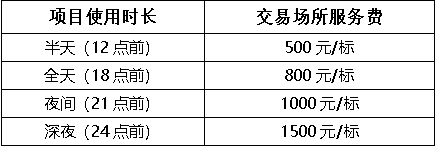 （2）交易场所服务费缴交账户如下：开户银行： 中国光大银行股份有限公司福州杨桥支行帐户名称： 福建随行软件有限公司帐 号：    77390188000068988编号项目名称材料/工艺规格规格单位数量采购单价（元）采购合价（元）编号项目名称材料/工艺长*宽数目单位数量采购单价（元）采购合价（元）1AI数字党建设备与系统党建微服务器
(带AI党建系统)IP-AIO-GP-H031台190009000.00 2AI数字党建设备与系统32寸AI数字画屏智能终端IP-TU-PS-H326台6850051000.00 3AI数字党建设备与系统AI党建云盒IP-TU-YH-018台8500040000.00 4AI数字党建设备与系统党建工具本（专业版）IP-TU-GJ-032台245009000.00 5AI数字党建设备与系统55寸AI数字画屏智能终端2台22300046000.00 6AI数字党建设备与系统画屏主题套装定制1年136003600.00 7AI数字党建设备与系统工具本-党务资料素材库定制1年113001300.00 8AI数字党建设备与系统安装调试定制1项170007000.00 9AI数字党建设备与系统设计费定制1项12000020000.00 10AI数字党建设备与系统部分线路移装定制1项155005500.00 11筑基篇工艺墙底座实木底座+铝塑板、木工545*296cm1㎡16.132588.59493.68 12筑基篇不忘初心 牢记使命钛金 精工字29cm8cm2327.261684.32 13筑基篇装饰框1.5cm厚PVC板UV打印、激光雕刻67*140cm4㎡3.752412.51547.70 14筑基篇众垚创意1.5PVC  UV+0.4亚克力饰面8.5cm20cm1704.4748.00 15筑基篇5F+众垚1.5PVC  UV+0.4亚克力饰面25cm4cm1004.4440.00 16筑基篇LOGO1.5PVC  UV+0.4亚克力饰面46cm+27cm*4+8cm*101cm2344.41029.60 17筑基篇筑基篇1.5PVC  UV+0.4亚克力饰面35cm1cm354.4154.00 18筑基篇龙岩地标1.5PVC  UV+0.4亚克力饰面280cm1cm2804.41232.00 19  工作模式底板1.5PVC  UV530*166cm1㎡8.798412.53629.18 20  工作模式LOGO0.4亚克力贴面41cm1cm414.4180.40 21  工作模式工作模式0.4亚克力贴面13cm13cm1694.4743.60 22  工作模式组织体系软膜箱体56*98cm4套4205.15820.60 23宣誓墙）宣誓墙1.5PVC  UV900*244cm1㎡21.96412.59058.50 24宣誓墙）党旗布艺96*64cm1套1204.6204.60 25宣誓墙）党员权利0.3亚克力贴面30cm4cm1204.4528.00 26宣誓墙）不忘初心 牢记使命0.3亚克力贴面24cm4cm964.4422.40 27工作模式底板1.5PVC  UV530*166cm1㎡8.798412.53629.18 28工作模式LOGO0.4亚克力贴面41cm1cm414.4180.40 29工作模式工作模式0.4亚克力贴面13cm13cm1694.4743.60 30工作模式组织体系软膜箱体56*98cm4套4205.15820.60 31宣誓墙宣誓墙1.5PVC  UV900*244cm1㎡21.96412.59058.50 32宣誓墙党旗布艺96*64cm1面1204.6204.60 33宣誓墙党员权利0.4亚克力贴面30cm4cm1204.4528.00 34宣誓墙不忘初心 牢记使命0.4亚克力贴面24cm4cm964.4422.40 35公司简介墙面木作打底沙滩金9mm多层实木板，+装饰边条；定制+安装2.78X5米1㎡13.9416.465788.79 36公司简介整体1.5PVC  UV430*130cm1㎡5.59412.52305.88 37公司简介LOGO+公司名称0.4亚克力贴面18cm+8cm*241cm2104.4924.00 38公司简介一流团队0.4亚克力贴面11cm12cm1324.4580.80 39公司简介众志成城+印章0.4亚克力贴面1cm1064.4466.40 40公司简介创新   活力   团结   进取0.4亚克力贴面9cm8cm724.4316.80 41公司简介公司简介0.4亚克力贴面8cm4cm324.4140.80 42公司简介征收业务0.4亚克力51cm4套456.1224.40 43公司简介磁吸箱体磁吸箱体50*70cm4套4265.11060.40 44公司简介信息栏套磁吸A33套3102.6307.80 45电梯2出口墙面木作打底沙滩金9mm多层实木板，+装饰边条；定制+安装2.78X5米1㎡13.9416.465788.79 46电梯2出口安全生产1.5PVC  UV500*270cm1㎡13.5412.55568.75 47电梯2出口众志成城钛金 精工字24cm8cm1927.261393.92 48电梯2出口外框钛金 精工字153cm2cm3067.262221.56 49电梯2出口光芒0.4亚克力贴面122*270cm1㎡3.2944401449.36 50电梯2出口安全生产0.4亚克力贴面48+38+42+44cm1cm1724.4756.80 51电梯2出口五角星0.4亚克力贴面81cm2cm1624.4712.80 52电梯2出口弧度湾条0.4亚克力贴面270cm2cm5404.42376.00 53电梯2出口软膜灯箱软膜灯箱43*100cm4个4205.15820.60 54墙面木作打底沙滩金9mm多层实木板，+装饰边条；定制+安装2.96X5.51米1㎡16.3416.466788.30 55整体1.5PVC  UV430*145cm1㎡6.235412.52571.94 56公司名称+横线0.4亚克力贴面10cm15cm1854.4814.00 57公司名称0.4亚克力贴面140*120cm1㎡1.68440739.20 58员工守则0.4亚克力贴面130*120cm1㎡1.56440686.40 59软膜灯箱软膜灯箱49*79.52套2205.15410.30 6010周年企业党建文化提炼，设计图展定制1项15500055000.00 61有声文化墙有声文化墙广告饰面+二维码有声系统1.2*2.41套117111.617111.60 62党建书屋木作+铝塑板+柜体木作+铝塑板+柜体440*262cm1㎡11.5281057.112186.25 63党建书屋博学善思1.5PVC  UV+0.4亚克力贴面35cm1cm354.95173.25 64党建书屋党徽1.5PVC  UV+0.4亚克力贴面41cm1cm414.95202.95 65党建书屋求真务实1.5PVC  UV+0.4亚克力贴面27cm2cm544.95267.30 66党建书屋读人生 修养之味+党徽1.5PVC  UV+0.4亚克力贴面8cm*14+13cm1cm1254.95618.75 67党建书屋初心+使命1.5PVC  UV+0.4亚克力贴面50cm+61cm1cm1114.95549.45 68党建书屋菱形框1.5PVC  UV34+57+62+34cm1cm1874.95925.65 69党建书屋党建书屋1.5PVC  UV+0.4亚克力贴面31cm4cm1244.95613.80 70党建书屋龙岩地标0.4亚克力贴面162cm1cm1624.4712.80 71荣誉墙木作+铝塑板+柜体木作柜子+铝塑板682*262cm1㎡17.871248.522310.70 72荣誉墙发扬冲冲冲工作风0.4亚克力UV17cm18cm3064.41346.40 73荣誉墙LOGO0.4 亚克力UV31cm+21cm*4+6cm*91cm1694.4743.60 74荣誉墙我们的荣誉0.4亚克力UV14cm*3+56cm+72cm1cm1704.4748.00 75筑城篇整体1.5PVC UV665*167cm1㎡11.1055412.54581.02 76筑城篇梦想聚团队0.4亚克力贴面10cm22cm2204.4968.00 77筑城篇品质成就未来0.4亚克力贴面144+130cm1cm2744.41205.60 78筑城篇亚克力照片盒子亚克力+照片20*151套2943.451260.05 79筑梦篇共筑中国梦1.5PVC  UV500*170cm1㎡8.5412.53506.25 80筑梦篇共筑中国梦0.4亚克力贴面104*170cm1㎡1.768440777.92 81筑梦篇红旗飘带0.4亚克力贴面147*120cm1㎡1.764440776.16 82筑梦篇筑梦篇0.4亚克力贴面35cm1cm354.4154.00 83筑梦篇对党忠诚0.4亚克力贴面27cm5cm1354.4594.00 84筑梦篇三个心形2cm厚PVC板UV打印雕刻+裱水晶膜1033cm3094.41359.60 85筑廉篇整体1.5PVC  UV398*155cm5㎡6.169412.52544.71 86筑廉篇山0.4亚克力贴面98cm1cm984.4431.20 87筑廉篇树枝0.4亚克力贴面95cm1cm954.4418.00 88筑廉篇从严治党0.4亚克力贴面27cm4cm1084.4475.20 89筑廉篇两袖清风0.4亚克力贴面7cm16cm1124.4492.80 90筑廉篇筑廉篇0.4亚克力贴面35cm1cm354.4154.00 91筑廉篇扬清风正气0.4亚克力贴面147cm1cm1474.4646.80 92筑廉篇木作格栅格栅102*260cm1㎡2.652489.51298.15 93企业历程发展历程1.5PVC  UV546*260cm1㎡14.196412.55855.85 94企业历程山2.0PVC  UV546*50cm1㎡2.734951351.35 95企业历程2012-20210.4亚克力贴面24cm10cm2404.41056.00 96企业历程LOGO0.4亚克力贴面26cm+44cm+12cm1cm824.4360.80 97筑福篇整体1.5PVC  UV560*244cm1㎡13.664412.55636.40 98筑福篇众垚0.4亚克力贴面35cm2cm704.4308.00 99筑福篇福字0.4亚克力贴面55cm1cm554.4242.00 100筑福篇筑福篇0.4亚克力贴面35cm1cm354.4154.00 101筑福篇员工风采0.4亚克力贴面10cm12cm1204.4528.00 102筑福篇团队风采0.4亚克力贴面40cm1cm404.4176.00 103筑福篇团队协作0.4亚克力贴面46cm1cm404.4176.00 104筑福篇山裱水晶膜213cm1cm2133.3702.90 105筑福篇软膜灯箱软膜灯箱120*70cm1块1292.6292.60 106筑福篇木作格栅格栅108*260cm1㎡2.808489.51374.52 107筑福篇亚克力照片盒子亚克力+照片20*1512套1244528.00 108四个自信横条1.5PVC  UV540*118cm1㎡6.372423.52698.54 109四个自信花纹框0.4亚克力贴面83cm4cm3324.41460.80 110四个自信永远跟党走1.5PVC  UV+0.4亚克力贴面24cm+15cm+7cm*31cm604.4264.00 111四个自信捍卫两个确定0.4亚克力贴面10cm28cm2804.41232.00 112大会议室文化墙标语1.5PVC  UV347*161cm1㎡5.5867412.52304.51 113大会议室文化墙众垚+合人而众  积土为垚0.4亚克力贴面60cm+80cm+76cm+76cm1cm2924.41284.80 114公告栏整体1.5PVC  UV210*115cm1㎡2.415412.5996.19 115公告栏公告栏0.4亚克力贴面17cm3cm414.4180.40 116公告栏公告盒磁吸A32个268.2136.40 117公告栏公告盒磁吸A46个637.4224.40 118形象墙LOGO钛金 精工字42+20cm*4+5cm*101cm1727.261248.72 119形象墙名称钛金 精工字30cm24cm7207.265227.20 120形象墙LOGO钛金 精工字44+25cm*4+7cm*101cm2147.261553.64 121形象墙名称钛金 精工字27cm20cm6487.264704.48 122文化墙LOGO水晶字+钛金拉丝面板23+13cm*4+4cm*101cm1157.26834.90 123文化墙公司名称水晶字+钛金拉丝面板11cm13cm1437.261038.18 124文化墙工程部水晶字+钛金拉丝面板15cm3cm457.26326.70 125文化墙廉政文化1.5PVC  UV664*156cm1㎡10.36412.54273.50 126文化墙从严治党+不忘初心0.4亚克力贴面10cm28cm2804.41232.00 127文化墙廉政文化0.4亚克力贴面76cm1cm764.4334.40 128文化墙在其位0.4亚克力贴面9cm12cm1084.4475.20 129社会主义核心价值观文化墙社会主义核心价值观1.5PVC  UV532*1351㎡7.182412.52962.58 130社会主义核心价值观文化墙社会主义核心价值观0.4亚克力贴面21cm*7+66cm+48m+32cm1cm2934.41289.20 131社会主义核心价值观文化墙富强0.4亚克力贴面158cm3cm4744.42085.60 132不忘初心文化墙不忘初心1.5PVC  UV385*137cm1㎡5.27412.52173.88 133不忘初心文化墙不忘初心0.4亚克力贴面44+24+35+34+40+26+40+38cm1cm3183.31049.40 134亚克力贴墙面风孔6mm亚克力四周磨斜边+安装190*255cm2平方9.69478.54636.67 135科室牌/人员去向牌亚克力定制亚克力定制+安装1项11056010560.00 136背景墙标志钛金精工字53cmcm537.26384.78 137背景墙大字钛金精工字30cm*13个cm3907.262831.40 138背景墙小字钛金精工字15cm*9个cm1357.26980.10 合计500000 序号品目技术参数要求1党建微服务器(带AI党建系统)一、硬件参数1.中央处理器为酷睿i3;2.硬盘存储采用固态硬盘，存储空间不小于256G；3.内存采用DDR3芯片组，不小于8G；4.设备尺寸不大于150mm*135mm*49mm。5.重量不高于0.64KG6.供电电源不低于12V，5A。7.支持有线网络；8.信号输入接口支持:DP/HDMI/USB2.0/USB3.0/音频输入输出等接口；二、系统功能模块今日公告：组织通知公告信息展示面板；党政要闻（本地）：支持离线情况下支部可通过党建机本地上传资料展示支部要闻；专栏中心：支持支部通过党建机上传支部图文、视频、电子书，共享支部学习心得；支部历程：展示支部基础信息和重要节点历程；组织生活：支持展示支部组织生活信息，包括三会一课、主题党日等党建会议详情和会议纪要；资源链接：支持链接第三方网站资讯，一键联动快速跳转；党员风采：展示风采党员的履历及基础信息；志愿者风采：展示风采志愿者的履历及基础信息；党支荣誉：支持展示荣誉图片，例如组织荣誉证书、评优证书和党员获奖证书；党建相册：支持以瀑布式展示党组织相关图片，展现支部风采风貌；心声驿站：支持展示支部成员心声留言内容；视图介绍：支持展示组织上传的全屏图片，例如工作流程挂历图、单位简介图等图片信息；党建学习：党建网实时更新资讯，包括党史故事、党建视频、学习文选、党建杂志等内容；专题海报：支持用户一键切换云屏主题海报，体验一触即达的内容更换体验；党员架构：支持展示支部委员干部架构，可由系统录入党员自动生成架构图，或上传图片展示；志愿者架构：支持展示志愿者干部架构，可由系统录入党员自动生成架构图，或上传图片展示；组织架构：支持展示组织及下级组织或多层级关系的组织架构功能；党史学习：党建网实时更新党史学习内容，无需为学习内容过时不更新而担心；新媒体中心：以新媒体图文并茂的形式展示领导讲话内容；视讯中心：支持全屏播放视频展示组织风采历程；群众办事：办事登记，一键预约，简洁的事项预览界面和清晰的办结统计；完整提供1.~21.软件功能界面截图。三.系统后台功能1.系统具备产品前台首页和后台管理功能，具有标题展示区、公告区、党政要闻区、党建学习区、视屏图片播放区、其他信息区等功能模块区。访问后台有两种方式；一种是在设备端可以直接进入后台，另外一种是在web端登录后台地址，方便统一管理。2.首页模块（1）标题展示区：可设置显示的主题区；（2）公告区：党组织通知公告内容展示区域；（3）党政要闻区：能显示最新党政要闻；（4）党建学习区：能点击进入各模块进行党建学习；（5）视频/图片库播放区：轮播投放的视频或图片内容；（7）其他信息区：显示时间、气候、地理位置。3.组织管理（1）组织信息：管理组织基础信息，包含组织名称、成立时间、组织简介、组织重大历程等数据，并且支持历程按照时间倒序和正序排序。（提供符合相关功能的软件产品测试评估报告复印件，原件备查）（2）组织构成：支持多级创建组织，每个组织可单独设置名称、类型、简介、排序和所属组织的职务架构。（提供符合相关功能的软件产品测试评估报告复印件，原件备查）（3）党员班子架构：用两种方式展示站点的党员班子架构。方法1：选择“使用自生成架构”，系统自动以树形架构图的形式，按照人员信息中填写的组织和岗位数据直接反映在架构图上。方法2：选择“使用图片架构”，本地上传组织架构图片，根据显示屏界面适配横屏或竖屏形式的图片。（提供符合相关功能的软件产品测试评估报告复印件，原件备查）4.党员管理：在党员列表页面中，可查看和管理党员数据，包含党员的姓名、头像、手机号、党内职务、所属组织、出生日期、党员状态、性别、民族、学历、党员荣誉、党员履历等信息。并且党员荣誉支持自定义。具备党员人脸识别记录的查询和导出操作。（提供符合相关功能的软件产品测试评估报告复印件，原件备查）5.宣传中心（1）通知公告：在通知公告中，创建多个公告显示计划。前台展示公告内容，当多个计划的时间互相重叠时，滚动播放每个计划内的公告内容。（提供符合相关功能的软件产品测试评估报告复印件，原件备查）（2）相册中心：可上传保存组织建设活动相关图片，可在前台首页对应菜单查看展示效果。（提供符合相关功能的软件产品测试评估报告复印件，原件备查）（3）荣誉中心：管理荣誉证书，分为荣誉类型管理和荣誉列表管理。（提供符合相关功能的软件产品测试评估报告复印件，原件备查）（4）组织生活：组织生活主要用于会议和活动相关记录的展示数据录入。默认可添加党内各种活动，包括党小组会、党员大会、党的各级委员会召开的会议、党代表大会、党内选举、党的民主生活会等类型的记录，并支持自定义修改和添加更多类型。（提供符合相关功能的软件产品测试评估报告复印件，原件备查）（5）心声驿站：心声驿站主要功能是记录人们的语音或文字留言，可以在前台首页点击倾听/查看人们的留言（以文字或声音的形式）。留言内容可以通过后台上传，或者通过移动设备端扫描前台“心声驿站”页面上的二维码录音上传。（提供符合相关功能的软件产品测试评估报告复印件，原件备查）6.融媒体中心（1）资料库：管理融媒体中心中使用的资料，包含视频、图片、富文本（文章）、网页、电子书和图标。（提供符合相关功能的软件产品测试评估报告复印件，原件备查）（2）视频宣导：在视频宣导模块中，可以创建多个宣传展示计划，并为每个计划添加不同的视频或图片内容。当多个计划的时间互相重叠时，轮播每个计划内的内容。计划中的展示资料从资料库中选择或从本地上传。（提供符合相关功能的软件产品测试评估报告复印件，原件备查）（3）专栏中心：对应前台首页同名菜单模块，用户可以筹划专栏中心内容，素材从资料库添加，在前台查看最终呈现效果。（提供符合相关功能的软件产品测试评估报告复印件，原件备查）（4）新媒体中心：支持包含图文、视频、PDF等原创性内容的发布和展示，在前台新媒体中心模块中查看内容详情及呈现效果。（提供符合相关功能的软件产品测试评估报告复印件，原件备查）（5）组织要闻：党建组织部本地要闻资讯展示内容管理，支持包含图文、视频、PDF等原创性内容的发布管理，在前台要闻展示区可配置展示内容详情。（6）视讯中心：支持发布视频内容进行播放，在前台功能模块区可配置播放视频内容。7.云屏管理（1）画屏列表：管理所有联动画屏设备，进行批量更新、批量配置、批量增删等基础操作，并支持远程设置画屏定时计划和画屏基础配置。（2）素材管理：管理需要发布到画屏设备中的所有素材，包含图片、视频、网页链接等素材，支持图片/视频批量上传素材、素材快速分组等操作。（3）发布管理：具有多种素材发布方式，友好的新手引导发布，便捷的快捷发布，用于画屏联动一键切换的套图发布等，并支持回溯发布记录和下载记录。（4）套图切换：预设好各个设备上要一键切换的套图内容，点击【一键发布】即可在各个设备上同步切换成指定内容。（提供符合相关功能的软件产品测试报告复印件，原件备查）（5）多屏联动：可对单个画屏远程控制播放视频、图片或网页素材，并支持一键同时控制多个画屏显示不同的素材内容。8.系统管理（1）主题管理：支持配置多个主题，可便捷的对前台主页进行快速启用、禁用切换主题界面模块。（2）网络信息：支持查看本机网络基础信息，包含设备IP、DNS和默认网关等基础网络信息。（3）定时计划：设置定时关机、定时重启计划，并支持按照每天、星期、日期设置多个计划；9. 提供“2.首页模块”横屏（界面比例16:9）和竖屏(界面比例9:16）两种适配展示界面的截图。10. 提供至少1份产品相关计算机软件著作权登记证书复印件，原件备查；232寸AI数字画屏智能终端硬件参数屏幕不小于32寸；颜色选择：红木色，原木色，柚木色；功率：整体功率不高于45W，待机功率不高于1W；亮度不低于300cd/m2；额定电压支持100-240V~50/60Hz；产品尺寸不小于795mm*489mm*47mm；产品重量不小于9.7KG；支持无损伽马技术；支持178度可视角度；配置声音系统；提供产品型号的3C认证证书复印件加盖公章；355寸AI数字画屏智能终端屏幕尺寸：55寸；支持4K高分辨率。颜色选择：柚木色；功率：整体功率不高于125W，待机功率不高于1W；亮度：250cd/m2；额定电压支持100-240V~50/60Hz；产品尺寸：1292mm*763mm*66mm；产品重量：25KG；支持无损伽马技术；支持178度可视角度；配置声音系统；提供产品型号的3C认证证书复印件加盖公章；4AI党建云盒软件功能通用设置：支持配置终端名称、音量、屏幕旋转方向，查看版本信息；播放设置：支持设置播放图片时的内容刷新时间和播放规则（单项播放、列表循环播放）存储设置：查看设备存储情况和已下载到本地的文件列表；网络设置：查看本机网络连接基础信息；服务器设置：支持手动设置服务端地址、端口、连接码等信息，完成服务器连接操作；定时设置：支持设置定时开关机功能；须提供上述1.至6.参数相关功能的软件测试报告复印件加盖公章；并提供1.至6.参数软件功能界面截图；基本功能：支持高清视频、图片、网页等多种媒体素材的发布和管理；终端控制功能：终端支持遥控器操作，可进行开关机、音量调节、呼出后台菜单等；远程控制功能：支持通过网络进行远程设置多个开、关机规则，实现无人值守的电源管理；远程发布功能：支持远程发布、编辑和管理，高效便捷，节约成本；兼容性：兼容多种类型设备：电子画屏、电视机、显示器、LED、电视墙等；易用性：基于Android系统开发，操作简便，非专业人士也能轻松掌握使用，减少复杂人员培训；13.知识产权要求：提供相关功能的软件著作权证书复印件加盖公章；5党建工具本（专业版）一、硬件参数1.屏幕尺寸不小于10.1英寸；2.屏幕分辨率不小于1920 × 1200dpi；3.通信：仅支持WIFI；4.操作系统支持EMUI 10.1（安卓10）；5.存储机身不小于64GB，内存不少于4GB；6.电池容量不小于5100mAh（典型值），待机时间不少于480小时；7.音频接口支持USB Type-C；8.连接方式支持WiFi功能；蓝牙功能；9.CPU核数支持八核；10.麦克风不少于1个麦克风，扬声器不少于2个；11.尺寸(长×宽×厚)不小于240.2 mm ×159 mm ×7.55mm。二、软件功能习语金句：每天温习一句习近平总书记金句；工作汇报：在SAAS平台，通过扫描工作汇报网站页面中的二维码建立关联，远程联动控制显示页面进行工作汇报；工作汇报网站具备独立自主的服务能力，并提供网址和网站域名ICP备案查询截图证明；（ICP备案查询网站：https://beian.miit.gov.cn）党建素材：提供专业的党建宣传海报及每月一新的三会一课学习素材，减轻党务工作者的工作量；画屏联动：一键切换红色品牌墙宣传海报，让宣传工作与时俱进（需要连接党建机）；AI合影：通过AI进行人像分割，结合图层叠加技术实现背景融合，并支持快速发布合影照片到画屏中；供应商提供人脸识别相关的软件著作权证书复印件加盖公章；初心路线：推荐红色精品路线；初心商城：党建主题文创纪念品一站式采购；党建日历：支持按照日期设置党务工作提醒；发布助手：支持通过工具本快速发布素材，并生成套图；参观动线：整合工作汇报、画屏联动、AI合影功能，生成访客参观动线；知识产权要求：提供相关功能的软件著作权证书复印件加盖公章；须提供上述1.至10.参数软件功能界面截图；5画屏主题套装1.拥有超过1000张1080P及以上的海报素材，素材类型需包括党建、精神文明、乡村振兴等；2.具备独立自主的服务能力和服务网站，并提供网址和网站域名ICP备案查询截图证明；（ICP备案查询网站：https://beian.miit.gov.cn）；6工具本-党务资料素材库1.拥有超过1年以上的三会一课学习素材资料（包含学习PPT、主持稿、配套视频材料等）；2.具备独立自主的服务能力和服务网站，并提供网址和网站域名ICP备案查询截图证明；（ICP备案查询网站：https://beian.miit.gov.cn）；7安装调试硬件安装调试及培训系统操作使用8设计费/9党建文化提炼党建文化提炼10墙面装修布线品牌电线、网线、插座、线管11广告制作安装含木作、柜体、饰面广告等验收期次验收期次说明1根据本询价通知书、成交供应商的响应文件、承诺及有关国家、行业规定进行验收。注释： 《采购合同格式》，本格式条款仅作为双方签订合同的参考，为阐明各方的权利和义务，经协商可增加新的条款。但不得与询价通知书、询价响应文件的实质性内容相背离。注释：《询价响应文件格式》是询价供应商的部分询价响应文件格式和签订合同时所需文件的格式。询价供应商应参照这些格式文件制作询价响应文件。合同号设备/材料名称投标总价（元）合同包1大写：小写：合同号品目号设备名称品牌及具体型号生产产地数量全费用综合单价小计总价                    （银行进账单复印件粘贴处）  